Dal 26 dicembre 2023 al 7 gennaio 2024 torna a Torino, alla Casa del Teatro, l’atteso appuntamento con la magia che vede in scena un varietà per tutta la famiglia con gli artisti del Circolo Amici della Magia di Torino, la più importante realtà magica italianaStupore, divertimento e meraviglia con Extreme Magic Show alla Casa del TeatroViaggio fantastico tra divertimento e magia per tutta la famiglia. Lo spettacolo più magico delle Feste tra grandi illusioni e stupore. Anche a Capodanno!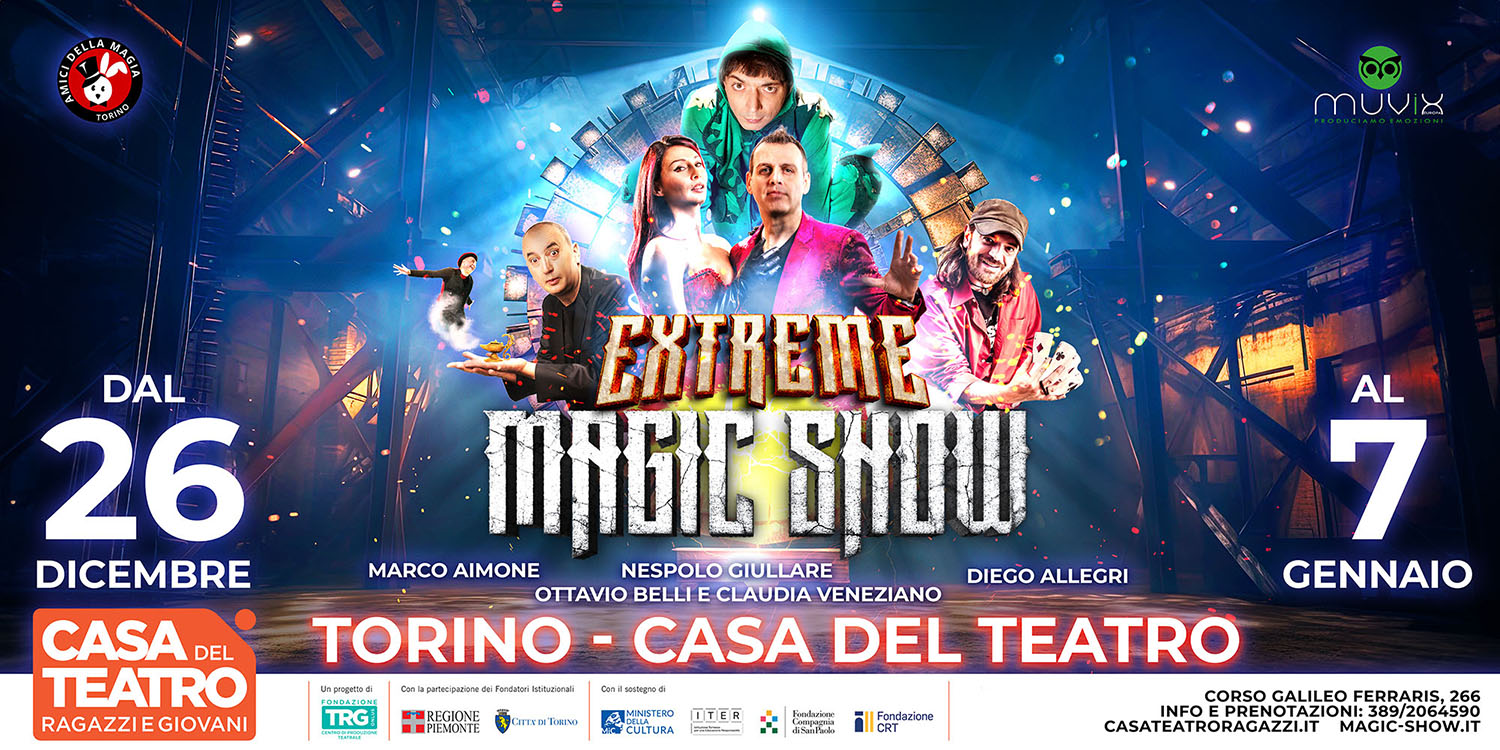 Dal 26 dicembre al 7 gennaio torna l’appuntamento con l’illusionismo alla Casa del Teatro di Torino con lo spettacolo EXTREME MAGIC SHOW. Gli artisti del Circolo Amici della Magia di Torino, la più importante realtà magica italiana fucina di grandi nomi (come Brachetti, Alexander e Luca Bono) daranno vita ad uno spettacolo unico, divertente e magico, adatto ai giovani spettatori così come a quelli adulti che non hanno perso la voglia di lasciarsi stupire ed incantare. L’appuntamento con la magia alla Casa del Teatro di Torino è ormai una tradizione del programma del Feste che si rinnova da nove anni, con un successo crescente. Nella scorsa edizione sono stati oltre 7.000 gli spettatori che si sono lasciati incantare dagli artisti delle illusioni. 20 spettacoli, tra pomeridiane e serali, fanno di questo spettacolo forse il titolo con maggior numero di repliche delle feste torinese.Tra i protagonisti di questa edizione, Ottavio Belli, uno degli Illusionisti Italiani di maggior successo nel mondo, laureato in Cina come “Excellent Act Award” e “Special Prize of the Jury” al “Chimelong International Circus Festival”. Ottavio Belli e Claudia Veneziano sono specializzati nelle grandi illusioni, effetti magici di grande impatto visivo in grado di regalare istanti di suspense e stupore. Meraviglia, dunque, sorpresa, ma anche comicità e divertimento con Marco Aimone, primo prestigiatore laureato alla Silvan Magic Academy, da diversi anni Presidente del Circolo Amici della Magia di Torino, che condirà lo show con interventi ironici e surreali. Diego Allegri, artista molto seguito dai giovani su YouTube nei suoi tutorial magici, coinvolgerà il pubblico in numeri di manipolazione sorprendenti. Ma ci sarà spazio anche per la poesia e la magia delle ombre cinesi, forma d’arte visuale antichissima e ricca di suggestione e meraviglia.A scombinare le carte il vulcanico Nespolo Giullare, folle menestrello medioevale, clown coinvolgente, squinternato giocoliere ed acrobata estroso dal talento multiforme. Sarà lui il filo conduttore dello spettacolo che prenderà per mano il pubblico e lo accompagnerà in un viaggio in meandri onirici e fantasiosi universi.La produzione è curata da Muvix Europa, realtà di produzione artistica capace di coniugare l’illusionismo con le più diverse discipline dello spettacolo, per realizzare soluzioni su misura.I biglietti sono acquistabili presso la biglietteria della Casa del Teatro (Corso Galileo Ferraris 266), sul circuito vivaticket oppure sui siti magic-show.it e casateatroragazzi.it.EXTREME MAGIC SHOWProdotto da Muvix Europa in collaborazione con il Circolo Amici della Magia di TorinoCon Marco Aimone, Diego Allegri, Ottavio Belli e Claudia Veneziano e Nespolo Giullare (Manuel Bruttomesso)Dal 26 dicembre 2023 al 7 gennaio 2024Martedì 26 dicembre ore 15.30 e 18.00Mercoledì 27 e giovedì 28 dicembre ore 17Venerdì 29 dicembre ore 17 e 21Sabato 30 dicembre ore 18 e 21Domenica 31 dicembre ore 21.30 spettacolo seguito da Festa di CapodannoLunedì 1 gennaio ore 15.30 e 18Mercoledì 3 e giovedì 4 gennaio ore 18Venerdì 5 gennaio ore 18 e 21Sabato 6 gennaio 15.30, 18 e 21Domenica 7 gennaio 15.30 e 18CASA DEL TEATRO RAGAZZI E GIOVANI – Corso Galileo Ferraris 266, TorinoIntero € 20
Ridotto € 16 (over 65, abbonati stagione 2023/2024, associazioni e CRAL convenzionati)
Ridotto ragazzi € 12 (under 14)Domenica 31 dicembre ore 21.30 serata speciale: Illusion Magic Show per un Capodanno Magico in FamigliaIntero 60 €; Bambini (under 14 anni) 30 €Info e prenotazioni Tel. 389.2064590 – biglietteria@casateatroragazzi.it magic-show.it - casateatroragazzi.it BIGLIETTERIAFondazione TRG c/o CASA del TEATRO RAGAZZI e GIOVANI
c.so Galileo Ferraris, 266 – 10134 Torino
tel. 011/19740280 - 389/2064590
biglietteria@casateatroragazzi.it     www.magic-show.it -  www.casateatroragazzi.it